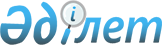 О внесении изменений и дополнений в решение Зеленовского районного маслихата от 23 декабря 2016 года № 7-1 "О районном бюджете на 2017-2019 годы"
					
			Утративший силу
			
			
		
					Решение Зеленовского районного маслихата Западно-Казахстанской области от 12 июня 2017 года № 9-4. Зарегистрировано Департаментом юстиции Западно- Казахстанской области 21 июня 2017 года № 4826. Утратило силу решением Зеленовского районного маслихата Западно-Казахстанской области от 24 января 2018 года № 17-2
      Сноска. Утратило силу решением Зеленовского районного маслихата Западно-Казахстанской области от 24.01.2018 № 17-2 (вводится в действие со дня первого официального опубликования).
      В соответствии с Бюджетным кодексом Республики Казахстан от 4 декабря 2008 года и Законом Республики Казахстан "О местном государственном управлении и самоуправлении в Республике Казахстан" от 23 января 2001 года и решением Западно-Казахстанского областного маслихата от 1 июня 2017 года № 10-1 "О внесении изменений в решение Западно-Казахстанского областного маслихата от 9 декабря 2016 года № 8-2 "Об областном бюджете на 2017-2019 годы" (зарегистрированное в Реестре государственной регистрации нормативных правовых актов № 4812) районный маслихат РЕШИЛ:
      1. Внести в решение Зеленовского районного маслихата от 23 декабря 2016 года № 7-1 "О районном бюджете на 2017-2019 годы" (зарегистрированное в Реестре государственной регистрации нормативных правовых актов № 4655, опубликованное 20 января 2017 года в Эталонном контрольном банке нормативных правовых актов Республики Казахстан) следующие изменения и дополнения:
      в пункте 1:
      подпункт 1) изложить в следующей редакции:
      "1) доходы – 7 289 230 тысяч тенге:
      налоговые поступления – 1 900 446 тысяч тенге;
      неналоговые поступления – 3 245 тысяч тенге;
      поступления от продажи основного капитала – 152 329 тысяч тенге;
      поступления трансфертов – 5 233 210 тысяч тенге;";
      подпункт 2) изложить в следующей редакции:
      "2) затраты – 7 602 120 тысяч тенге;";
      в пункте 4:
      в подпункте 2):
      абзац первый изложить в следующей редакции:
      "2) из областного бюджета в общей сумме 1 053 921 тысяча тенге:";
      абзац второй изложить в следующей редакции:
      "на повышение квалификации учителей на языковых курсах в целях реализации Дорожной карты развития трехъязычного образования – 59 558 тысяч тенге;";
      абзац десятый изложить в следующей редакции:
      "на краткосрочное профессиональное обучение рабочих кадров по востребованным на рынке труда профессиям, включая обучение в мобильных центрах – 59 938 тысяч тенге;";
      абзац тринадцать исключить;
      дополнить абзацем двадцать один следующего содержания:
      "на приобретение мультимедийного оборудования для малокомплектных школ и дополнительных элементов к комплекту – 18 848 тысяч тенге;";
      дополнить абзацем двадцать два следующего содержания:
      "на обеспечения учащихся качественной питьевой водой (приобретение диспенсоров, бутилированной воды, установка питьевых фонтанчиков) – 12 757 тысяч тенге;";
      дополнить абзацем двадцать три следующего содержания:
      "на внедрение информационной системы "Е-Халық" - 9 240 тысяч тенге;";
      дополнить абзацем двадцать четыре следующего содержания:
      "на изготовление правоустанавливающих документов на электролинии, газопроводы, водопроводы и канализационные системы – 73 256 тысяч тенге;";
      дополнить абзацем двадцать пять следующего содержания:
      "на капитальный ремонт автомобильной дороги от села Переметное до села Шалғай – 100 000 тысяч тенге;";
      дополнить абзацем двадцать шесть следующего содержания:
      "на текущий ремонт подъездной дороги села Жаик – 11 557 тысяч тенге;";
      дополнить абзацем двадцать семь следующего содержания:
      "на текущий ремонт дорог села Макарово – 33 137 тысяч тенге;";
      дополнить абзацем двадцать восемь следующего содержания:
      "на строительство физкультурно-оздоровительного комплекса в селе Калининское с посещением на 160 человек – 94 138 тысяч тенге.";
      пункт 9 изложить в следующей редакции:
      "9. Утвердить резерв местного исполнительного органа района на 2017 год в размере 26 722 тысячи тенге.";
      приложение 1 к указанному решению изложить в новой редакции согласно приложению к настоящему решению.
      2. Руководителю аппарата районного маслихата (Г.А.Терехов) обеспечить государственную регистрацию данного решения в органах юстиции, его официальное опубликование в Эталонном контрольном банке нормативных правовых актов Республики Казахстан.
      3. Настоящее решение вводится в действие с 1 января 2017 года. Районный бюджет на 2017 год
					© 2012. РГП на ПХВ «Институт законодательства и правовой информации Республики Казахстан» Министерства юстиции Республики Казахстан
				
      Председатель сессии

М.Айджанов

      Секретарь районного маслихата

Р.Исмагулов
Приложение
к решению Зеленовского
районного маслихата
от 12 июня 2017 года № 9-4Приложение 1
к решению Зеленовского
районного маслихата
от 23 декабря 2016 года № 7-1
Категория
Категория
Категория
Категория
Категория
Категория
Сумма
тысяч тенге
Класс
Класс
Класс
Класс
Класс
Сумма
тысяч тенге
Подкласс
Подкласс
Подкласс
Подкласс
Сумма
тысяч тенге
Специфика
Специфика
Специфика
Сумма
тысяч тенге
Наименование
Сумма
тысяч тенге
1) Доходы
7 289 230
1
Налоговые поступления
1 900 446
01
Подоходный налог 
517 642
2
Индивидуальный подоходный налог 
517 642
03
Социальный налог
382 673
1
Социальный налог
382 673
04
Налоги на собственность
941 759
1
Налоги на имущество
821 000
3
Земельный налог
8 602
4
Налог на транспортные средства
95 942
5
Единый земельный налог
16 215
05
Внутренние налоги на товары, работы и услуги
50 550
2
Акцизы
2 716
3
Поступления за использование природных и других ресурсов
19 386
4
Сборы за ведение предпринимательской и профессиональной деятельности
28 448
08
Обязательные платежи, взимаемые за совершение юридически значимых действий и (или) выдачу документов уполномоченными на то государственными органами или должностными лицами
7 822
1
Государственная пошлина
7 822
2
Неналоговые поступления
3 245
01
Доходы от государственной собственности
3 245
5
Доходы от аренды имущества, находящегося в государственной собственности
3 245
3
Поступления от продажи основного капитала
152 329
03
Продажа земли и нематериальных активов
152 329
1
Продажа земли
152 329
4
Поступления трансфертов
5 233 210
02
Трансферты из вышестоящих органов государственного управления
5 233 210
2
Трансферты из областного бюджета
5 233 210
Функциональная группа
Функциональная группа
Функциональная группа
Функциональная группа
Функциональная группа
Функциональная группа
Сумма
тысяч тенге
Функциональная подгруппа
Функциональная подгруппа
Функциональная подгруппа
Функциональная подгруппа
Функциональная подгруппа
Сумма
тысяч тенге
Администратор бюджетных программ
Администратор бюджетных программ
Администратор бюджетных программ
Администратор бюджетных программ
Сумма
тысяч тенге
Программа
Программа
Программа
Сумма
тысяч тенге
Подпрограмма
Подпрограмма
Сумма
тысяч тенге
Наименование
Сумма
тысяч тенге
2) Затраты 
7 602 120
01
Государственные услуги общего характера
684 286
1
Представительные, исполнительные и другие органы, выполняющие общие функции государственного управления
546 064
112
Аппарат маслихата района (города областного значения)
19 223
001
Услуги по обеспечению деятельности маслихата района (города областного значения)
19 223
122
Аппарат акима района (города областного значения)
107 007
001
Услуги по обеспечению деятельности акима района
 (города областного значения)
105 896
003
Капитальные расходы государственного органа
1 111
123
Аппарат акима района в городе, города районного значения, поселка, села, сельского округа
419 834
001
Услуги по обеспечению деятельности акима района в городе, города районного значения, поселка, села, сельского округа
392 267
022
Капитальные расходы государственного органа
27 567
2
Финансовая деятельность 
4 735
459
Отдел экономики и финансов района (города областного значения)
4 735
003
Проведение оценки имущества в целях налогообложения
4 735
9
Прочие государственные услуги общего характера
133 487
458
Отдел жилищно-коммунального хозяйства, пассажирского транспорта и автомобильных дорог района (города областного значения)
99 117
001
Услуги по реализации государственной политики на местном уровне в области жилищно-коммунального хозяйства, пассажирского транспорта и автомобильных дорог 
99 117
459
Отдел экономики и финансов района (города областного значения)
32 870
001
Услуги по реализации государственной политики в области формирования и развития экономической политики, государственного планирования, исполнения бюджета и управления коммунальной собственностью района (города областного значения)
32 220
015
Капитальные расходы государственного органа
650
466
Отдел архитектуры, градостроительства и строительства района (города областного значения)
1 500
040
Развитие объектов государственных органов
1 500
02
Оборона
30 713
1
Военные нужды
8 393
122
Аппарат акима района (города областного значения)
8 393
005
Мероприятия в рамках исполнения всеобщей воинской обязанности
8 393
2
Организация работы по чрезвычайным ситуациям
22 320
122
Аппарат акима района (города областного значения)
22 320
007
Мероприятия по профилактике и тушению степных пожаров районного (городского) масштаба, а также пожаров в населенных пунктах, в которых не созданы органы государственной противопожарной службы
22 320
04
Образование
4 527 537
1
Дошкольное воспитание и обучение
232 349
464
Отдел образования района (города областного значения)
232 349
009
Обеспечение деятельности организаций дошкольного воспитания и обучения
219 720
040
Реализация государственного образовательного заказа в дошкольных организациях образования
12 629
2
Начальное, основное среднее и общее среднее образование
3 919 502
457
Отдел культуры, развития языков, физической культуры и спорта района (города областного значения)
37 916
017
Дополнительное образование для детей и юношества по спорту
37 916
464
Отдел образования района (города областного значения)
3 873 812
003
Общеобразовательное обучение
3 699 584
006
Дополнительное образование для детей 
174 228
466
Отдел архитектуры, градостроительства и строительства района (города областного значения)
7 774
021
Строительство и реконструкция объектов начального, основного среднего и общего среднего образования
7 774
9
Прочие услуги в области образования
375 686
464
Отдел образования района (города областного значения)
375 686
001
Услуги по реализации государственной политики на местном уровне в области образования 
62 472
005
Приобретение и доставка учебников, учебно-методических комплексов для государственных учреждений образования района (города областного значения)
227 932
007
Проведение школьных олимпиад, внешкольных мероприятий и конкурсов районного (городского) масштаба
2 440
012
Капитальные расходы государственного органа
1 980
015
Ежемесячные выплаты денежных средств опекунам (попечителям) на содержание ребенка-сироты (детей-сирот), и ребенка (детей), оставшегося без попечения родителей
18 041
022
Выплата единовременных денежных средств казахстанским гражданам, усыновившим (удочерившим) ребенка (детей) -сироту и ребенка (детей), оставшегося без попечения родителей
344
067
Капитальные расходы подведомственных государственных учреждений и организаций
62 477
06
Социальная помощь и социальное обеспечение
412 488
1
Социальное обеспечение
72 801
451
Отдел занятости и социальных программ района (города областного значения)
42 032
005
Государственная адресная социальная помощь
7 683
016
Государственные пособия на детей до 18 лет
20 881
025
Внедрение обусловленной денежной помощи по проекту "Өрлеу"
13 468
464
Отдел образования района (города областного значения)
30 769
030
Содержание ребенка (детей), переданного патронатным воспитателям
30 769
2
Социальная помощь
311 795
451
Отдел занятости и социальных программ района (города областного значения)
311 795
002
Программа занятости
115 950
006
Оказание жилищной помощи 
1 033
007
Социальная помощь отдельным категориям нуждающихся граждан по решениям местных представительных органов
32 204
010
Материальное обеспечение детей-инвалидов, воспитывающихся и обучающихся на дому
2 761
014
Оказание социальной помощи нуждающимся гражданам на дому
108 603
017
Обеспечение нуждающихся инвалидов обязательными гигиеническими средствами и предоставление услуг специалистами жестового языка, индивидуальными помощниками в соответствии с индивидуальной программой реабилитации инвалида
32 057
023
Обеспечение деятельности центров занятости населения
19 187
9
Прочие услуги в области социальной помощи и социального обеспечения
27 892
451
Отдел занятости и социальных программ района (города областного значения)
27 795
001
Услуги по реализации государственной политики на местном уровне в области обеспечения занятости и реализации социальных программ для населения
26 699
011
Оплата услуг по зачислению, выплате и доставке пособий и других социальных выплат
1 096
458
Отдел жилищно-коммунального хозяйства, пассажирского транспорта и автомобильных дорог района (города областного значения)
97
050
Реализация Плана мероприятий по обеспечению прав и улучшению качества жизни инвалидов в Республике Казахстан на 2012 – 2018 годы
97
07
Жилищно-коммунальное хозяйство
286 440
1
Жилищное хозяйство
30 677
458
Отдел жилищно-коммунального хозяйства, пассажирского транспорта и автомобильных дорог района (города областного значения)
14 100
004
Обеспечение жильем отдельных категорий граждан
14 100
466
Отдел архитектуры, градостроительства и строительства района (города областного значения)
16 577
003
Проектирование и (или) строительство, реконструкция жилья коммунального жилищного фонда
3 817
004
Проектирование, развитие и (или) обустройство инженерно-коммуникационной инфраструктуры
12 760
2
Коммунальное хозяйство
237 240
458
Отдел жилищно-коммунального хозяйства, пассажирского транспорта и автомобильных дорог района (города областного значения)
8 848
012
Функционирование системы водоснабжения и водоотведения
8 848
466
Отдел архитектуры, градостроительства и строительства района (города областного значения)
228 392
058
Развитие системы водоснабжения и водоотведения в сельских населенных пунктах
228 392
3
Благоустройство населенных пунктов
18 523
123
Аппарат акима района в городе, города районного значения, поселка, села, сельского округа
13 023
008
Освещение улиц населенных пунктов
10 212
011
Благоустройство и озеленение населенных пунктов
2 811
458
Отдел жилищно-коммунального хозяйства, пассажирского транспорта и автомобильных дорог района (города областного значения)
5 500
016
Обеспечение санитарии населенных пунктов
2 500
018
Благоустройство и озеленение населенных пунктов
3 000
08
Культура, спорт, туризм и информационное пространство
946 420
1
Деятельность в области культуры
297 064
457
Отдел культуры, развития языков, физической культуры и спорта района (города областного значения)
297 064
003
Поддержка культурно-досуговой работы
297 064
2
Спорт
204 234
457
Отдел культуры, развития языков, физической культуры и спорта района (города областного значения)
16 096
009
Проведение спортивных соревнований на районном (города областного значения) уровне
10 660
010
Подготовка и участие членов сборных команд района (города областного значения) по различным видам спорта на областных спортивных соревнованиях
5 436
466
Отдел архитектуры, градостроительства и строительства района (города областного значения)
188 138
008
Развитие объектов спорта
188 138
3
Информационное пространство
149 346
456
Отдел внутренней политики района (города областного значения)
18 217
002
Услуги по проведению государственной информационной политики 
18 217
457
Отдел культуры, развития языков, физической культуры и спорта района (города областного значения)
131 129
006
Функционирование районных (городских) библиотек
131 129
9
Прочие услуги по организации культуры, спорта, туризма и информационного пространства
295 776
456
Отдел внутренней политики района (города областного значения)
26 774
001
Услуги по реализации государственной политики на местном уровне в области информации, укрепления государственности и формирования социального оптимизма граждан
17 912
003
Реализация мероприятий в сфере молодежной политики
8 862
457
Отдел культуры, развития языков, физической культуры и спорта района (города областного значения)
269 002
001
Услуги по реализации государственной политики на местном уровне в области культуры, развития языков, физической культуры и спорта
11 762
032
Капитальные расходы подведомственных государственных учреждений и организаций
257 240
10
Сельское, водное, лесное, рыбное хозяйство, особо охраняемые природные территории, охрана окружающей среды и животного мира, земельные отношения
158 072
1
Сельское хозяйство
102 843
462
Отдел сельского хозяйства района (города областного значения)
20 076
001
Услуги по реализации государственной политики на местном уровне в сфере сельского хозяйства 
20 076
473
Отдел ветеринарии района (города областного значения)
82 767
001
Услуги по реализации государственной политики на местном уровне в сфере ветеринарии
13 965
005
Обеспечение функционирования скотомогильников (биотермических ям)
3 150
007
Организация отлова и уничтожения бродячих собак и кошек
4 359
010
Проведение мероприятий по идентификации сельскохозяйственных животных
2 260
011
Проведение противоэпизоотических мероприятий
51 308
047
Возмещение владельцам стоимости обезвреженных (обеззараженных) и переработанных без изъятия животных, продукции и сырья животного происхождения, представляющих опасность для здоровья животных и человека
7 725
6
Земельные отношения
13 644
463
Отдел земельных отношений района (города областного значения)
13 644
001
Услуги по реализации государственной политики в области регулирования земельных отношений на территории района (города областного значения)
13 644
9
Прочие услуги в области сельского, водного, лесного, рыбного хозяйства, охраны окружающей среды и земельных отношений
41 585
459
Отдел экономики и финансов района (города областного значения) 
41 585
099
Реализация мер по оказанию социальной поддержки специалистов 
41 585
11
Промышленность, архитектурная, градостроительная и строительная деятельность
27 661
2
Архитектурная, градостроительная и строительная деятельность
27 661
466
Отдел архитектуры, градостроительства и строительства района (города областного значения)
27 661
001
Услуги по реализации государственной политики в области строительства, улучшения архитектурного облика городов, районов и населенных пунктов области и обеспечению рационального и эффективного градостроительного освоения территории района (города областного значения)
12 569
013
Разработка схем градостроительного развития территории района, генеральных планов городов районного (областного) значения, поселков и иных сельских населенных пунктов
15 092
12
Транспорт и коммуникации
284 620
1
Автомобильный транспорт
278 690
123
Аппарат акима района в городе, города районного значения, поселка, села, сельского округа
5 888
013
Обеспечение функционирования автомобильных дорог в городах районного значения, поселках, селах, сельских округах
5 888
458
Отдел жилищно-коммунального хозяйства, пассажирского транспорта и автомобильных дорог района (города областного значения)
272 802
023
Обеспечение функционирования автомобильных дорог 
172 802
045
Капитальный и средний ремонт автомобильных дорог районного значения и улиц населенных пунктов
100 000
9
Прочие услуги в сфере транспорта и коммуникаций
5 930
458
Отдел жилищно-коммунального хозяйства, пассажирского транспорта и автомобильных дорог района (города областного значения)
5 930
037
 Субсидирование пассажирских перевозок по социально значимым городским (сельским), пригородным и внутрирайонным сообщениям
5 930
13
Прочие
97 317
3
Поддержка предпринимательской деятельности и защита конкуренции
8 858
469
Отдел предпринимательства района (города областного значения)
8 858
001
Услуги по реализации государственной политики на местном уровне в области развития предпринимательства 
8 858
9
Прочие
88 459
123
Аппарат акима района в городе, города районного значения, поселка, села, сельского округа
48 737
040
Реализация мер по содействию экономическому развитию регионов в рамках Программы развитие регионов до 2020 года
48 737
458
Отдел жилищно-коммунального хозяйства, пассажирского транспорта и автомобильных дорог района (города областного значения)
1 500
040
Реализация мер по содействию экономическому развитию регионов в рамках Программы развития регионов до 2020 года
1 500
459
Отдел экономики и финансов района (города областного значения)
38 222
008
Разработка или корректировка, а также проведение необходимых экспертиз технико-экономических обоснований местных бюджетных инвестиционных проектов и конкурсных документаций проектов государственно-частного партнерства, концессионных проектов, консультативное сопровождение проектов государственно-частного партнерства и концессионных проектов
11 500
012
Резерв местного исполнительного органа района (города областного значения) 
26 722
15
Трансферты
146 566
1
Трансферты
146 566
459
Отдел экономики и финансов района (города областного значения)
146 566
006
Возврат неиспользованных (недоиспользованных) целевых трансфертов
50 082
051
Трансферты органам местного самоуправления
80 047
054
Возврат сумм неиспользованных (недоиспользованных) целевых трансфертов, выделенных из республиканского бюджета за счет целевого трансферта из Национального фонда Республики Казахстан 
16 437
3) Чистое бюджетное кредитование
523 659
Бюджетные кредиты
582 802
07
Жилищно-коммунальное хозяйство
310 166
1
Жилищное хозяйство
310 166
458
Отдел жилищно-коммунального хозяйства, пассажирского транспорта и автомобильных дорог района (города областного значения)
310 166
053
Кредитование на реконструкцию и строительство систем тепло-, водоснабжения и водоотведения
310 166
10
Сельское, водное, лесное, рыбное хозяйство, особо охраняемые природные территории, охрана окружающей среды и животного мира, земельные отношения
272 636
9
Прочие услуги в области сельского, водного, лесного, рыбного хозяйства, охраны окружающей среды и земельных отношений
272 636
459
Отдел экономики и финансов района (города областного значения)
272 636
018
Бюджетные кредиты для реализации мер социальной поддержки специалистов
272 636
Категория
Категория
Категория
Категория
Категория
Категория
Сумма
тысяч тенге
Класс
Класс
Класс
Класс
Класс
Сумма
тысяч тенге
Подкласс
Подкласс
Подкласс
Подкласс
Сумма
тысяч тенге
Специфика
Специфика
Специфика
Сумма
тысяч тенге
Наименование
Сумма
тысяч тенге
5
Погашение бюджетных кредитов
59 143
01
Погашение бюджетных кредитов
59 143
1
Погашение бюджетных кредитов, выданных из государственного бюджета
59 143
Функциональная группа
Функциональная группа
Функциональная группа
Функциональная группа
Функциональная группа
Функциональная группа
Сумма 
тысяч тенге
Функциональная подгруппа
Функциональная подгруппа
Функциональная подгруппа
Функциональная подгруппа
Функциональная подгруппа
Сумма 
тысяч тенге
Администратор бюджетных программ
Администратор бюджетных программ
Администратор бюджетных программ
Администратор бюджетных программ
Сумма 
тысяч тенге
Программа
Программа
Программа
Сумма 
тысяч тенге
Подпрограмма
Подпрограмма
Сумма 
тысяч тенге
Наименование
Сумма 
тысяч тенге
4) Сальдо по операциям с финансовыми активами
0
Приобретение финансовых активов
0
Категория
Категория
Категория
Категория
Категория
Категория
Сумма тысяч тенге
Класс
Класс
Класс
Класс
Класс
Сумма тысяч тенге
Подкласс
Подкласс
Подкласс
Подкласс
Сумма тысяч тенге
Специфика
Специфика
Специфика
Сумма тысяч тенге
Наименование
Сумма тысяч тенге
6
Поступления от продажи финансовых активов государства
0
01
Поступления от продажи финансовых активов государства
0
2
Поступления от продажи финансовых активов за пределами страны
0
5) Дефицит (профицит) бюджета
- 836 549
6) Финансирование дефицита (использование профицита) бюджета
836 549
7
Поступления займов
582 446
01
Внутренние государственные займы
582 446
2
Договоры займа
582 446
Функциональная группа
Функциональная группа
Функциональная группа
Функциональная группа
Функциональная группа
Функциональная группа
Сумма
тысяч тенге
Функциональная подгруппа
Функциональная подгруппа
Функциональная подгруппа
Функциональная подгруппа
Функциональная подгруппа
Сумма
тысяч тенге
Администратор бюджетных программ
Администратор бюджетных программ
Администратор бюджетных программ
Администратор бюджетных программ
Сумма
тысяч тенге
 Программа
 Программа
 Программа
Сумма
тысяч тенге
Подпрограмма
Подпрограмма
Сумма
тысяч тенге
Наименование
Сумма
тысяч тенге
16
Погашение займов
59 143
1
Погашение займов
59 143
459
Отдел экономики и финансов района (города областного значения)
59 143
005
Погашение долга местного исполнительного органа перед вышестоящим бюджетом
59 143
Категория
Категория
Категория
Категория
Категория
Категория
Сумма
тысяч тенге
Класс
Класс
Класс
Класс
Класс
Сумма
тысяч тенге
Подкласс
Подкласс
Подкласс
Подкласс
Сумма
тысяч тенге
Специфика
Специфика
Специфика
Сумма
тысяч тенге
Наименование
Сумма
тысяч тенге
8
Используемые остатки бюджетных средств
313 246
01
Остатки бюджетных средств
313 246
1
Свободные остатки бюджетных средств
313 246